Кейс по Инфобизнесу, тематика похудение для людей с возрастом 45+.Авторский курс Дмитрия ШеломенцеваЗадача была привлечь (не подтвержденных) подписчиков по цене до 40 рублей.test-na-poxudenie1.plp7.ru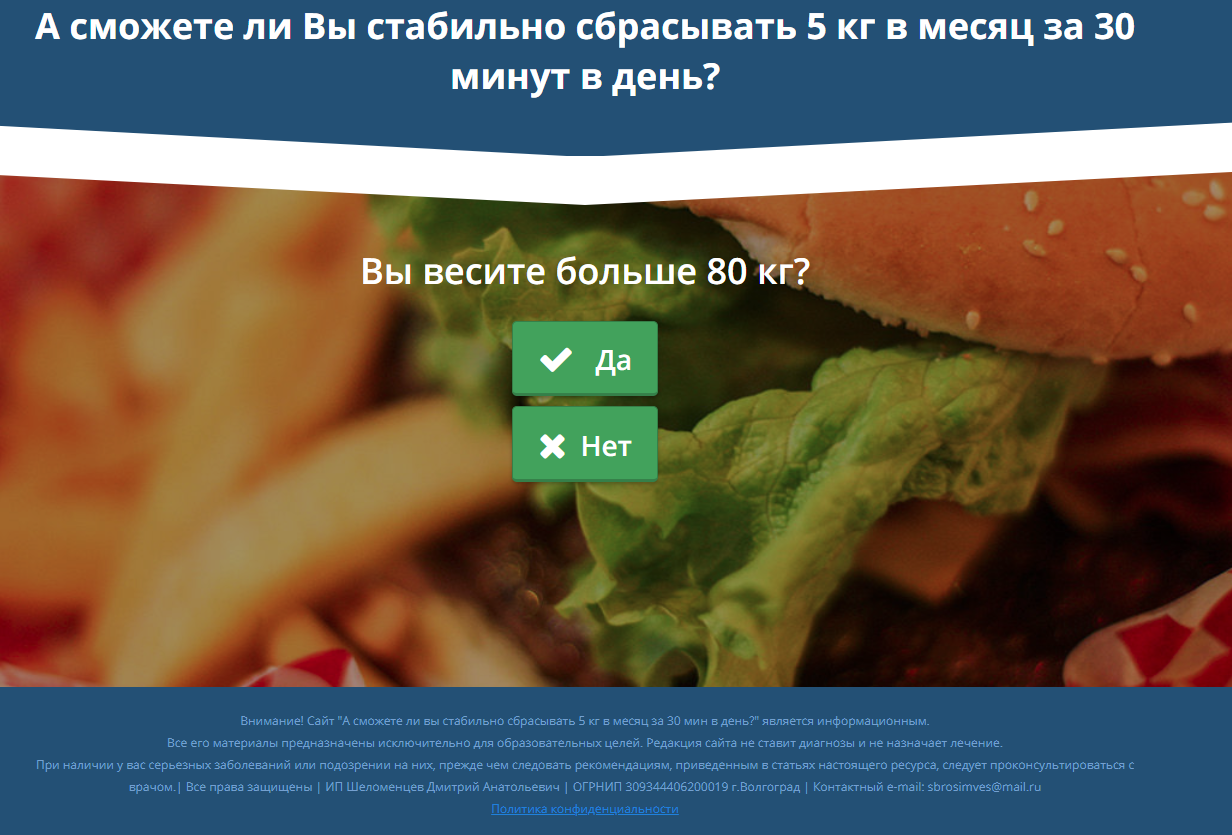 Что было сделано?Установил Яндекс Метрику на лендинг, настроил цели Настройка рекламных кампаний Яндекс ДиректНастроил на кампанию РСЯ. Тематика обширная, запросов много, собрал ключи с частотность от 200 показов в месяц и больше.Настройка параметров кампании.В параметрах кампании временной таргетинг сделал круглосуточно, ГЕО вся Россия. Далее так как целевая аудитория, это люди с возрастом 45 + применил корректировку ставок на возраст, оставил мужчин и женщин от 45 лет. В минус слова занес "Порно, секс, эротика..."Далее запуск и анализ кампаний, работа с Яндекс МетрикойВ итоге за месяц работы получились такие результаты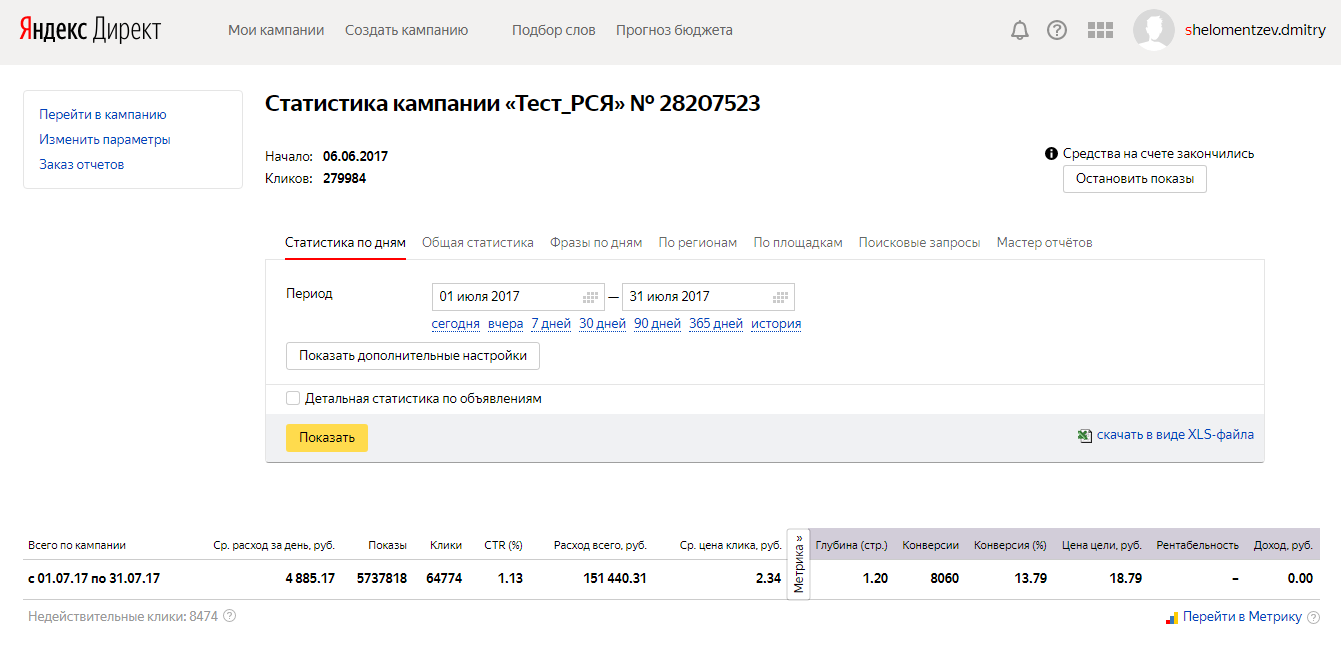 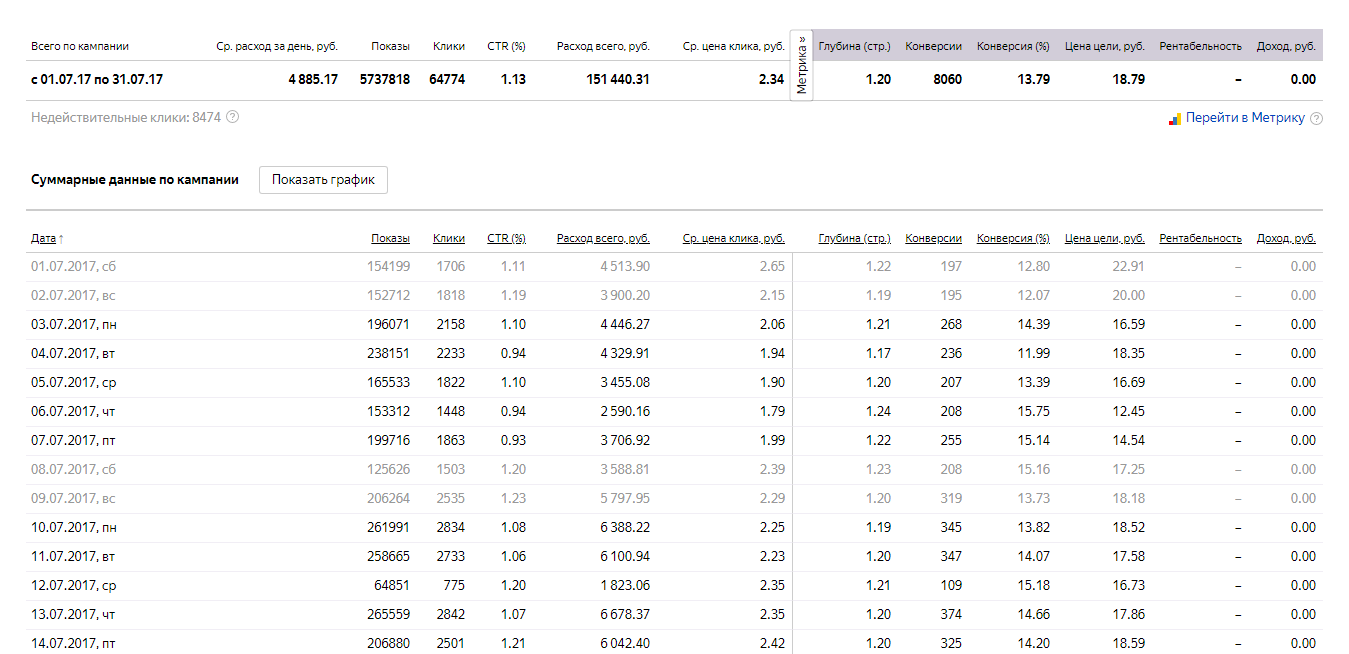 Расход за месяц составил – 151 440 рублейСредняя цена клика – 2.34 рубляКонверсия около – 14%Итого за месяц получили 8060 (не подтвержденных) подписчиков по цене 18.79 руб/подписчик